Resultat: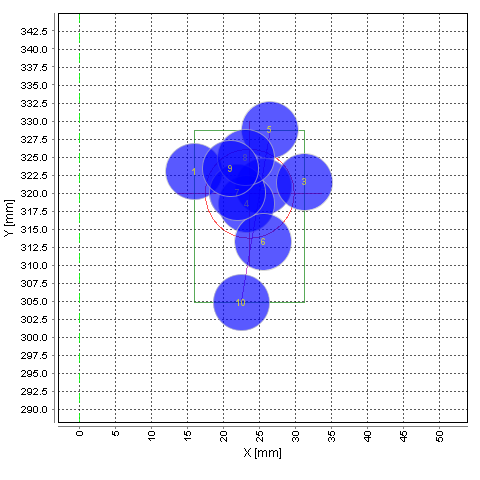 Dato:Nov 4, 2019 2:32:44 PMType af måling:Type 16 @ 100 meterKaliber:11,02 gramLOT Nr.:Sonic Hunter, 170 GRNo. x [mm] y [mm] V_T100.00 [m/s] E_T [J] Vo [m/s] V2_10.00 [m/s] 1  16.0323.0750.823106.17858.73846.742  25.6320.9747.083075.30854.73843.493  31.2321.5749.963099.05858.53846.824  23.2318.5750.703105.19860.44847.655  26.5328.8743.843048.67850.61839.006  25.5313.2756.343152.02866.28854.087  21.9320.1740.633022.39846.57835.538  23.2324.9756.303151.68865.25853.299  21.0323.4745.533062.58856.96844.3910  22.5304.8743.843048.67850.53839.34MEAN 23.7319.9748.513087.17856.86845.03MAX 31.2328.8756.343152.02866.28854.08MIN 16.0304.8740.633022.39846.57835.53RANGE 15.323.915.72129.6319.7118.55STDEV 4.06.75.2843.596.396.01Evaluation Value[mm] Impact Mean Point X23.7Impact Mean Point Y319.9Mean Radius6.2Group Rectangle Width15.3Group Rectangle Height23.9Largest Distance24.3